Publicado en Madrid el 27/05/2024 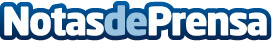 Las URLS acortadas pueden contener malware o derivar a la descarga de archivos sin consentimientoS2 Grupo advierte de que las URL acortadas se han convertido en una herramienta muy utilizada por los ciberdelincuentes para la descarga de malware o archivos sin  consentimiento. La compañía también señala que, si bien todos los enlaces cortos no suponen un problema, es necesario seguir algunas recomendaciones para evitar  riesgos. Entre otros, aconsejan usar sistemas de análisis de enlaces cortos y no registrar datos personales o contraseñas desde una web a la que se accede desde un link acortadoDatos de contacto:Luis Núñez CanalS2 Grupo667574131Nota de prensa publicada en: https://www.notasdeprensa.es/las-urls-acortadas-pueden-contener-malware-o Categorias: Software Ciberseguridad Dispositivos móviles http://www.notasdeprensa.es